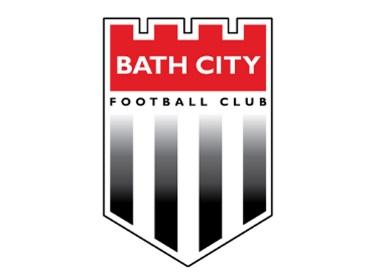 Report on the Bath City FC Board Meeting25 June 2019PresentDirectors: Nick Blofeld, David James, Shane Morgan, Andrew Pierce, Martin Powell, Paul Williams, Joy SaundersApologies: John Reynolds, Jon Bickley, Chris Coles, Carole Banwell, Bob ChesterObserver: Michael ClaytonJoy was officially welcomed and introduced to the Board in her interim role, pending formal appointment at the Supporters Society AGM.RedevelopmentNick gave a general update on the positive number of comments online in support of the application versus those against – c740 pro vs c30.  Creatrix have described this as “unprecedented,” so good news but still a long way to go. Everyone was encouraged to ensure they and their friends and connections had been online and supported us.The online element ends on 4 July, although the petition that we have started can run beyond that final date.Joy has now met with a local councillor. With her being new to the Club and project, it is a good opportunity to listen afresh to the issues and explain the rationale for how we got to where we are, and also suggest any potential solutions.  The idea was raised of putting some key images/elements of the plan on display in Rose Cottage and let people know about it.  The council has been sent the Knight Frank report on the demand and supply of student accommodation in Bath, with a covering note from the club.  The note and report explains the need for more student accommodation on-going, and Purpose Built Student Accommodation (PBSA) won’t guarantee students moving out of Houses of Multiple Occupancy (HMOs), but it will reduce the growth in HMOs in future (thus freeing them up for families). The updated Business Plan has been submitted to the council, and we had drafted an updated covering letter to accompany it (highlighting again the financial predicament we are in if the development doesn’t go ahead). Football UpdatePaul gave an update on recruitment so far, we have signed 14 players and talking to a few more which are close to being finalised.  Talks continue to fill the vacant physio position.Preparations for the pre-season weekend at the University of Bath have been completed. Training is highly likely to stay at Filton for the coming season.2019/20 Budget  The second draft of the budget has been completed, with input from Paul, Jon, Chris and Andrew.The Supporters Society have also received this information and we await their response via Michael.  The 18/19 financial performance was a record, and Nick congratulated everyone on the team effort in achieving this.  This was driven largely by gate receipts and the regular rent from CrossFit, webuyanycar and CURO.  There was a discussion about how Jerry’s style of football and winning matches had help give the club more confidence, which all helps in the good commercial performance across the board. The issue of how we could better promote and develop the pledge to help the playing budget was raised  and Bob and David will meet to discuss how this can be achieved.  Actions from Last Board Meeting / Previous Board meeting MinutesA meeting has been held with Bristol Airport on ways in which it can further support the club as part of its sponsorship deal. It was agreed that there should be another round of season reviews from each Working Group as this worked very well last year.Shane proposed and David seconded accepting the minutes as accurate.  Any Other BusinessDavid explained that a sub committee have discussed ways of easing the congestion on matchdays in the TR Hayes Lounge and one of the solutions might be to make greater use of the John Reynolds Lounge. There was agreement that this should be further explored at the next meeting of the Hospitality group on 4 July. Shane reported that the recent Security Advisory Group (SAG) meeting went well and that there is no change to the ground capacity of 3528 for the coming season. Paul has sent a letter to the league to confirm we meet the requirements for our ground grading again this season;   It was pointed out that when a new Stadium Announcer is appointed Shane will need to brief him/her on safety issues. Date of Next MeetingMonday 22nd July 2019 